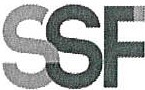 SUPERINTENDENCIA DELSISTEMA FINANCIEROFECHA: 07/02/2023Versión pública según Art. 30 LAIP.Por supresión de información confidencial. Art. 24 Lit. c. LAIP.SSF 2023ORDEN DE COMPRA	No.	37PROVEEDOR: INGENIERÍA ELÉCTRICA Y CIVIL, S.A. DE C.V./ INELCI, S.A. DE C.V.NIT:	xxxxxxxxxxxxxxxx(2012)UNIDAD SOLICITANTE: DEPARTAMENTO DE SERVICIOS GENERALES ADMINISTRADOR O.C.: JHONATHAN ERNESTO SALAZAR NERIO FAVOR SUMINISTRAR LO SIGUIENTE:REQUERIMIENTO No. LG 68/2023ANALISTA: ENRIQUE DELGADOBIEN	X	SERVICIOocSON: UN MIL SEISCIENTOS NOVENTA Y CINCO US DÓLARES 00/100TOTAL:	1,695.00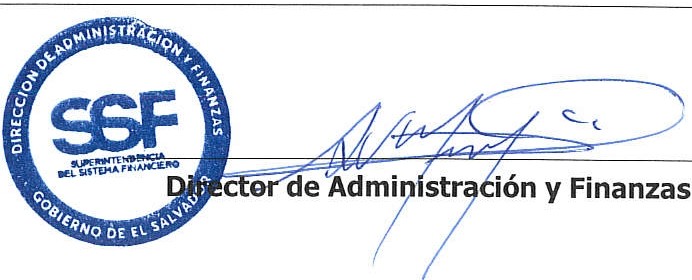 